Fachstelle für 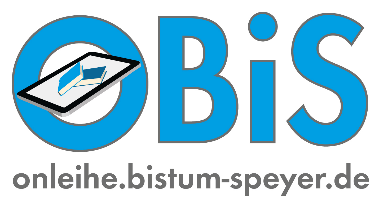 Katholische öffentliche BüchereienGroße Pfaffengasse 13 67346 Speyer Telefon: 06232 / 102 – 187Telefax: 06232/102 - 188 E-mail: bfst@bistum-speyer.deAnmeldung zur Nutzung des Onleihe-Verbunds im Bistum Speyerbitte deutlich und in Druckbuchstaben ausfüllenHiermit melde ich mich zur Nutzung der Onleihe im Bistum Speyer (OBiS) an:Name, Vorname  (in Druckbuchstaben)Adresse (Straße, Hausnummer)Adresse (PLZ, Ort)          Geburtsdatum (01.01.1990)Mailadresse Lokaler TeilMailadresse globaler TeilDiese Daten werden im Einklang mit der Benutzungsordnung der Bücherei und den gesetzlichen Bestimmungen, insbesondere dem Gesetz für den kirchlichen Datenschutz (KDG) erhoben. Einzelheiten zum Datenschutz entnehmen Sie bitte der Anlage Datenschutz zur Benutzungsordnung, die Sie gern einsehen können. Die Daten werden an die Fachstelle für Katholische öffentliche Büchereien im Bistum Speyer weitergegeben. Sie dienen ausschließlich zum Zweck der Registrierung für die Nutzung des Portals: onleihe.bistum-speyer.de O Ja, ich bin einverstanden, von der Fachstelle per Mail über Neuigkeiten informiert zu werden.Ort, Datum							Unterschrift								Unterschrift des Erziehungsberechtigten                                                                                 Hiermit wird bestätigt, dass die veränderte Benutzungsordnung unserer Katholischen Öffentlichen Bücherei anerkannt wurdeOrt, Datum                                                                                         Stempel und Unterschrift des Büchereimitarbeiters..@